Publicado en Madrid el 23/11/2020 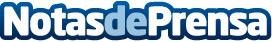 EcoExterminador.es, expulsa a esos insectos de una forma rápida y barataCuando en cualquier domicilio, zona residencial, lugar de trabajo o similares aparece el problema de las plagas, en la mayoría de los casos no se sabe cómo actuar y esto puede provocar grandes daños ya no solo en los negocios y en la calidad de vida de las personas, sino también en su salud, debido a la cantidad de enfermedades que transmiten muchos de estos insectosDatos de contacto:Alvaro Lopez Para629456410Nota de prensa publicada en: https://www.notasdeprensa.es/ecoexterminador-es-expulsa-a-esos-insectos-de Categorias: Nacional Ecología Jardín/Terraza http://www.notasdeprensa.es